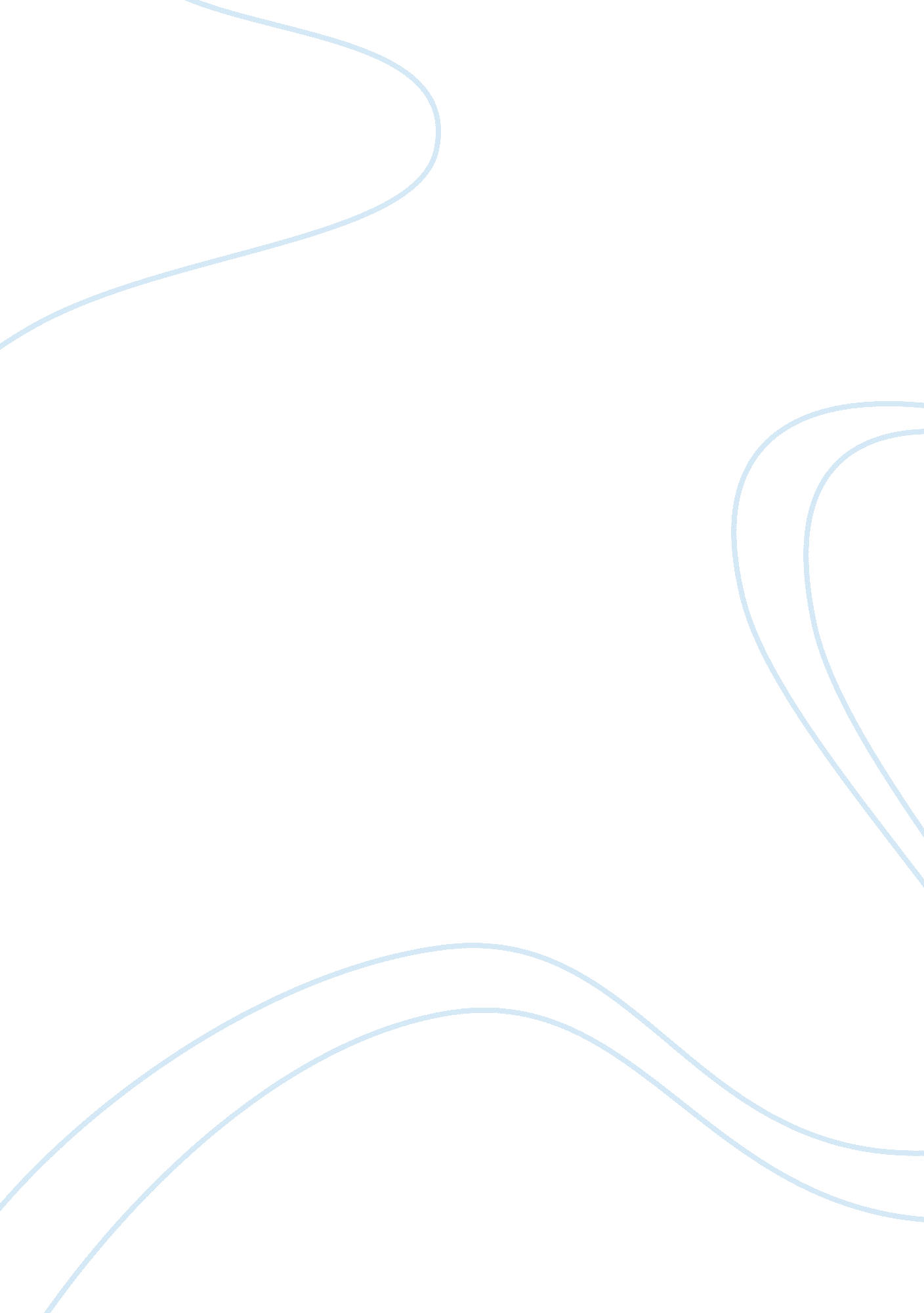 Radicalization of american muslims hearings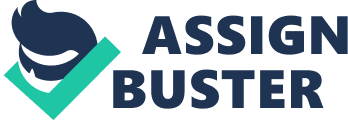 Radicalization of American Muslims hearings: What with the heavily condensed antagonism, hostility, and prejudices existing between the majority of Muslim religious leaders and the western leaders in the present age, this goes without saying that radicalization of American Muslims is also vigorously active. This notorious radicalization became significantly obvious after the famous 9/11 incident. The higher authorities are gravely concerned about this radicalization that is on a steady up rise and gradually influencing many American Muslims. In order to deal with the abhorrence reflective of rapid radicalization in the American Muslims, many hearings have been held since the 9/11 incident. Some people justify such hearings by saying that different evidences brought up in the courts by authentic witnesses play a pivotal role in cleaning up the mess, which is created by Al-Qaeda. The persistent efforts of Al-Qaeda to destabilize America by radicalizing the Muslim community are way too conspicuous to be ignored and these efforts can be effectively dealt with by proper radicalization hearings. It is believed by the proponents of radicalization hearings that such kinds of things provide a solid platform for probing the growing incidence of radicalization in America. Radicalization hearings are justified by King, the American legislator, who opinions that Al-Qaeda operatives are pretty active in America and these hearings do not aim to uselessly threaten the Muslim community but to raise the radicalization issues that put America in danger. (Goodman, 2011). Still, there are many people who strongly condemn such hearings and believe them to be merely an unfair means of singling out a community that is largely innocent and not prejudiced against the American government. They say that the American Muslims should stand up against the fake witnesses brought up in the unjustified series of hearings against the innocent Muslim community. (Rhodes, 2011) says that many Muslim leaders in America have condemned such hearings saying that they directly go against the message of religious freedom spread by America. It is believed by them that these hearings are based majorly on the unjustified prejudice against the Muslim nation in America. This is a fact that these radicalization hearings have significantly affected the Arab and Muslim communities in America. These impacts cannot be ignored since they are gravely offending some Muslims, who are honest and do not have any rebellious notions in their hearts. It is identified by Schaefer (2009, pp. 274-276) that after the 9/11 incident, all American Muslims have to be photographed and strictly investigated at airports and checkpoints, and anti-Muslim feelings are fueled by radicalization hearings. It is reported by these people that they are often unreasonably investigated by US officials under suspicion of maintaining connections with Al-Qaeda terrorists. Many American Muslims have to cope with serious issues of hatred and mistreatment they face socially and these anti-Muslim sentiments are intensified by these hearings. More and more Americans are now beginning to see the Muslims as rebellious infidels who can do anything outrageous to weaken the power of America. This unjustified portrayal of American Muslims is a serious consequence of radicalization hearings, which should not be ignored completely. Unemployment issues in the Arab and Muslim community in America is also a grave issue that is somewhat strengthened as a result of false witnesses in the hearings, who portray not some but all the American Muslims to be in charge of terrorist activities. References: Goodman, L. (2011, March 7). Congressional hearings to probe 'radicalization' of American Muslims. The Canadian Press. Retrieved from http://www. winnipegfreepress. com/arts-and-life/life/faith/white-house-promotes-tolerance-as-congress-prepares-for-hearing-on-muslim-radicalization-117514463. html Rhodes, W. (2011). Hearings on radicalization of Muslims condemned. Retrieved from http://www. umc-gbcs. org/site/apps/nlnet/content2. aspx? c= frLJK2PKLqF&b= 2880853&ct= 9170053¬oc= 1 Schaefer, R. T. (2009). Racial and Ethnic Groups. (12th ed.). Prentice Hall. 